ОТЧЁТо проведении акции:«Милосердие.От чистого сердца с надеждой на  светлое будущее…»                                       Севастополь, 2015Пока молоды, сильны, бодры, не уставайте делать добро... 
Если в жизни есть смысл и цель, то смысл этот и цель вовсе 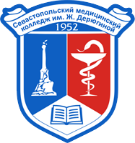 не в нашем счастье, а в чем-то, более разумном и великом. Делайте добро А.П. ЧеховГлавный организатор:            Севастопольское Государственное бюджетное                                             образовательное учреждение профессионального                                                          образования  «Севастопольский медицинский колледж  им. Жени Дерюгиной»При поддержке:                      Совета студенческого самоуправления колледжа                                             Состав оргкомитета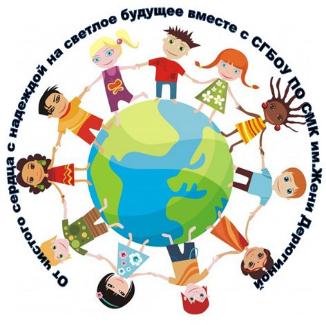 В чем смысл жизни? Служить другим и делать добро.
Аристотель.                               Цель социального проекта:     Основной целью является привлечение добровольных имущественных (одежда, игрушки) взносов (пожертвований), не запрещенных законом поступлений для реализации благотворительных, социальных, культурных целей.Привлечь общественное внимание к  проблеме нуждающихся людей, а также   детей - сирот. Поспособствовать социально-нравственному и духовному развитию участников проекта, а также людей в целом.  Провести благотворительную акцию в рамках учебного заведения и оказать посильную помощь Севастопольскому региональному отделению Общероссийской Общественной организации «Российский Красный Крест» .Провести благотворительную акцию в рамках учебного заведения и оказать посильную помощь ГБУЗС «Центр медицинской реабилитации и специализированный дом ребенка».Провести благотворительную акцию в рамках учебного заведения и оказать посильную помощь ГБУЗС «СГБОЗ Севастопольский городской онкологический диспансер»  Для достижения целей и решения задач данного социального проекта студентами СГБОУ ПО «Севастопольский медицинский колледж имени Жени Дерюгиной» были проведены следующие мероприятия: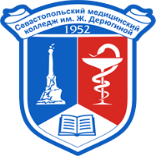 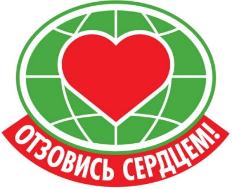 Поездка в Севастопольское региональное отделение Общероссийской Общественной организации «Российский Красный Крест» . Планирование дальнейшей помощи для Красного Креста.         Дата проведения: 03.11.2015Место проведения: Севастопольское региональное отделение Общероссийской Общественной организации «Российский Красный Крест»    Цели: - Привлечь общественное внимание к  проблеме  общественности.- Произвести сбор средств (одежды, игрушек) для малоимущих семей.- Поспособствовать социально-нравственному и духовному развитию участников проекта.Фоторепортаж 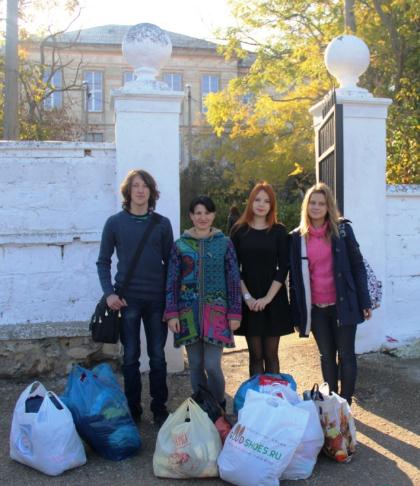 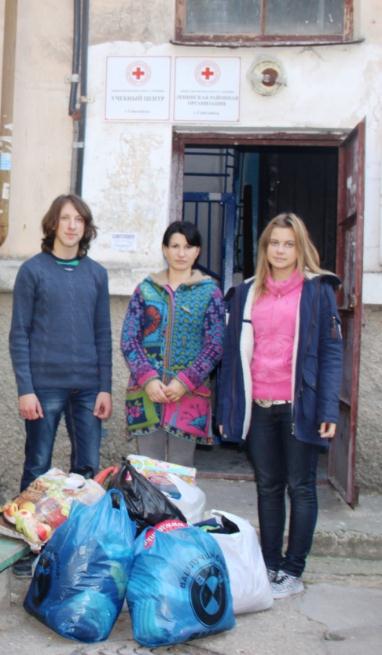 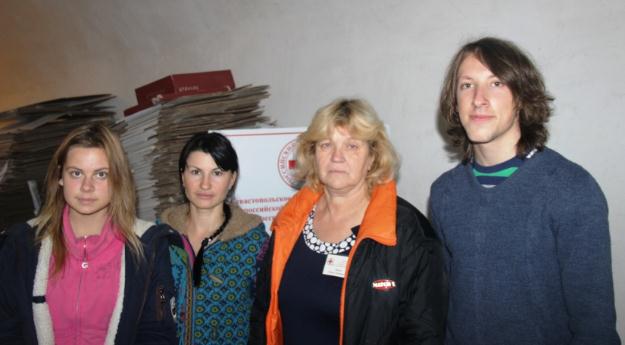 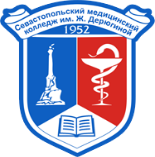 Жертвуют те, кто верит, что лучшие дивиденды – улыбка тех, кто менее удачливы, чем они.Шрила Радханатха свамиПроведение благотворительной акции «Милосердие. От чистого сердца с надеждой на светлое будущее…»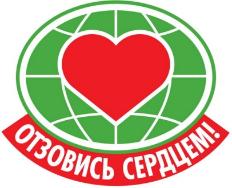 Поездка в  ГБУЗС «Центр медицинской реабилитации и специализированный дом ребенка». Дата проведения:10.11.2015.Место проведения: ГБУЗС «Центр медицинской реабилитации и специализированный дом ребенка».Цель:Поспособствовать социально-нравственному и духовному развитию участников проекта. Провести благотворительную акцию в рамках учебного заведения и оказать посильную помощь  ГБУЗС «Центр медицинской реабилитации и специализированный дом ребенка».Привлечь в работу с детьми, воспитанниками детского дома,  максимальное количество студентов колледжа. Особая благодарность:    Группам  9-14, 9-12, 9-11,  23Ф, 23-Фк, 11-19к, 9-13, которые собрали максимальное количество средств личной гигиены  и детских вещей для данного этапа акции. Фоторепортаж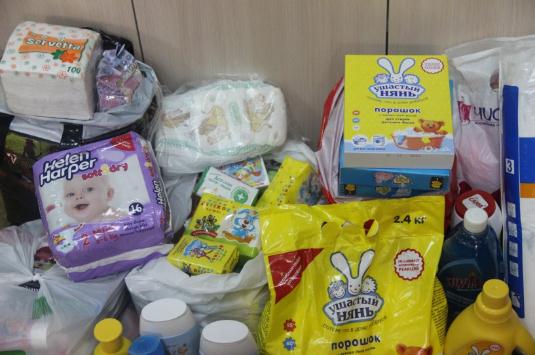 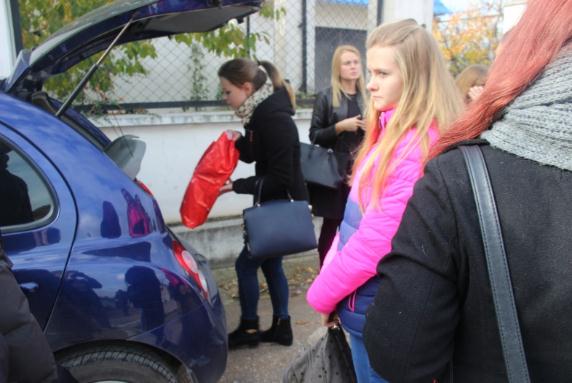 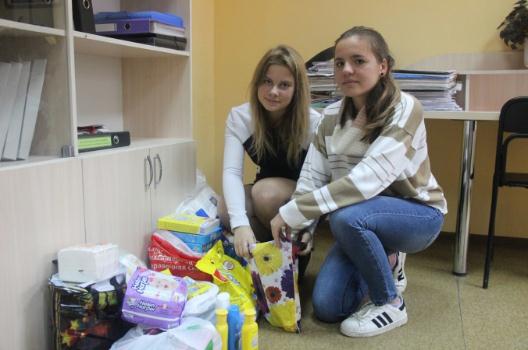 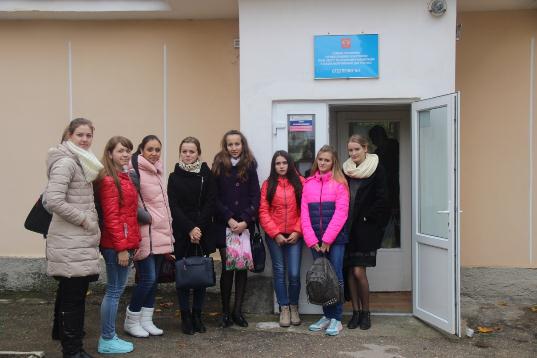 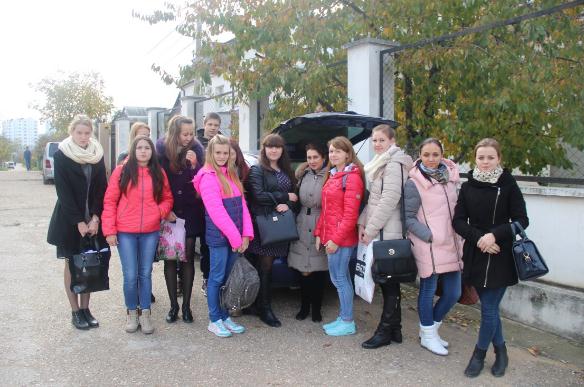 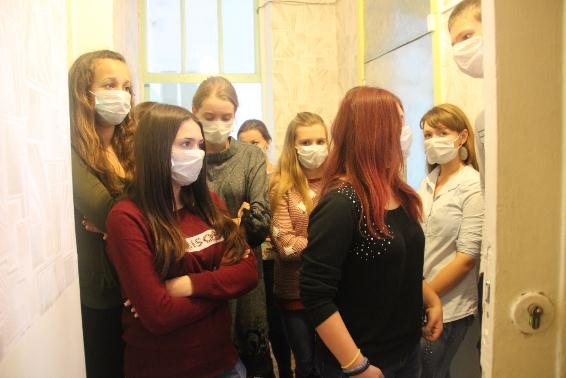 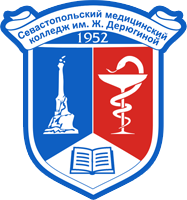  Поездка в ГБУЗС «СГБОЗ Севастопольский городской онкологический диспансер»  (Севастополькое отделение паллиативной помощи). Дата проведения: 17.11.2015Место проведения: ГБУЗС «СГБОЗ Севастопольский городской онкологический диспансер»  (Севастополькое отделение паллиативной помощи).Цели: - Способствовать социально-нравственному и духовному развитию молодежи.- Провести благотворительную акцию в рамках учебного заведения и оказать посильную помощь ГБУЗС «СГБОЗ Севастопольский городской онкологический диспансер»  (Севастополькое отделение паллиативной помощи).                              Фоторепортаж  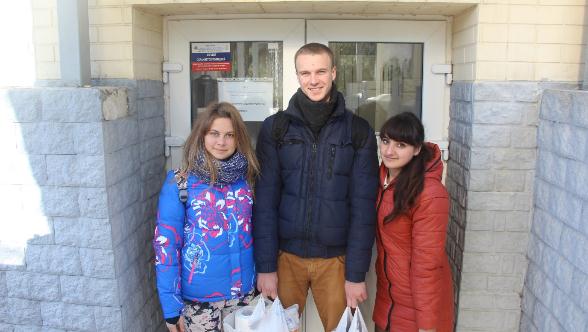 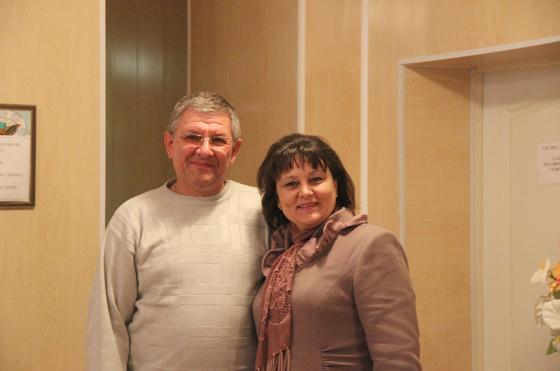 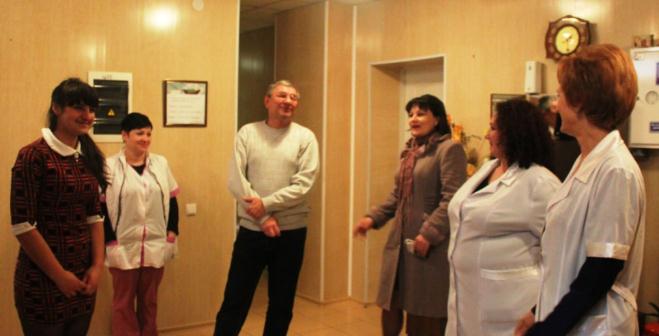 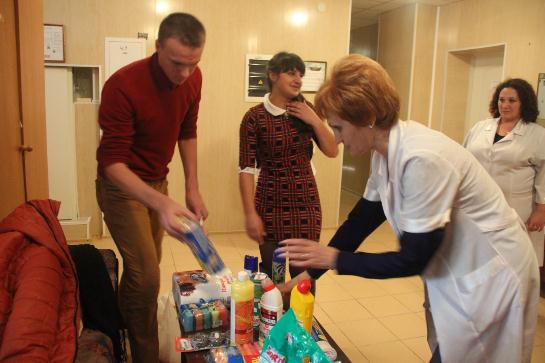 Поездка в детский сад №8 (санаторно-курортного типа). Проведение познавательно - игровой беседы о правилах мытья рук.Дата проведения: 22.11.2015г.Место проведения:  Детский сад №8Цели: - Привлечь общественное внимание к  проблеме  общественности. - Провести познавательно - игровую беседу о правилах мытья рук.- Поспособствовать социально-нравственному и духовному развитию участников проекта.Фоторепортаж 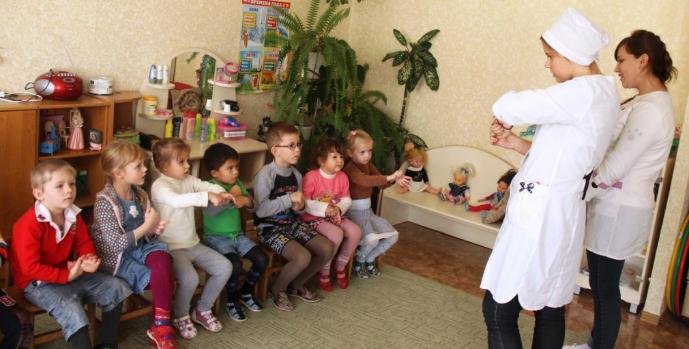 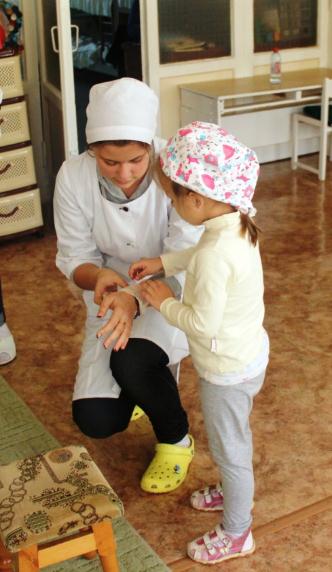 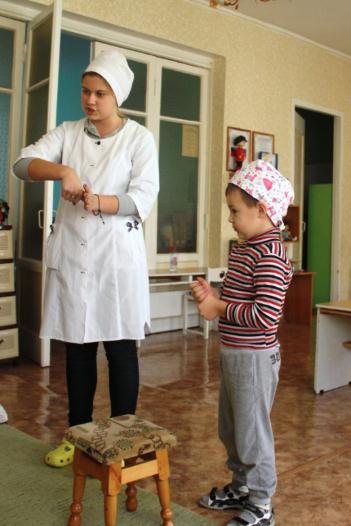 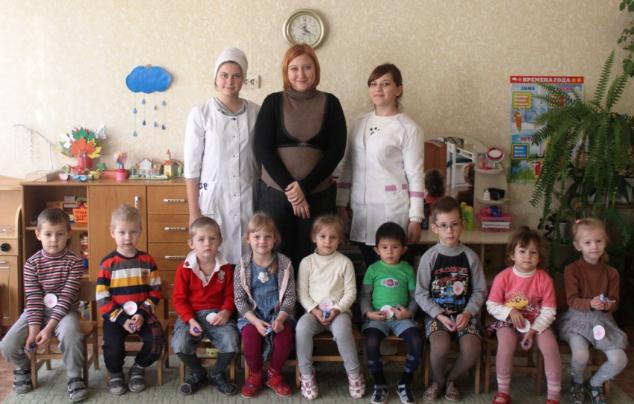 Во время  проведения мероприятияЖертвуют те, кто верит, что лучшие дивиденды – улыбка тех, кто менее удачливы, чем они.Шрила Радханатха свамиИтог проведения акции:Акция прошла успешно, все поставленные задачи были выполнены.Количество групп, принимавших участие в сборе средств  для Севастопольского регионального отделения Общероссийской Общественной организации «Российский Красный Крест», ГБУЗС «СГБОЗ Севастопольский городской онкологический диспансер»,   ГБУЗС «Центр медицинской реабилитации и специализированный дом ребенка».  -20, количество участников акции- 245.Организационная группа  социального проекта подвела итоги поездки:В мероприятии приняли участие все ребята  первых, вторых  и третьих курсов.Каждый участник  внес посильную помощь в проведение акции.Сотрудники  и медицинский персонал вышеперечисленных учреждений  выразили благодарность  студентам за оказанную помощь.В ходе общения с представителями вышеперечисленных организаций был составлен план сотрудничества и дальнейшей помощи.законодательное собрание ГОРОДА СевастополяУправление здравоохранение                                                                                                                     Севастопольской городской государственной администрации  Севастопольское государственное бюджетное     образовательное учреждение профессионального образования«СЕВАСТОПОЛЬСКИЙ МЕДИЦИНСКИЙ КОЛЛЕДЖ ИМЕНИ  ЖЕНИ ДЕРЮГИНОЙ»законодательное собрание ГОРОДА СевастополяУправление здравоохранение                                                                                                                     Севастопольской городской государственной администрации  Севастопольское государственное бюджетное     образовательное учреждение профессионального образования«СЕВАСТОПОЛЬСКИЙ МЕДИЦИНСКИЙ КОЛЛЕДЖ ИМЕНИ  ЖЕНИ ДЕРЮГИНОЙ»№/№Фамилия, имя, отчествоДолжностьОбязанности1.Свинарь Оксана Борисовназаместитель директорапо воспитательной работеРешение основных организационных вопросов.2.Бицюк ДианаСтудентка  группы 9-24 ,председатель совета студенческого самоуправления.Организатор акции.3.Гучетль ЛюбовьСтудентка группы 23-Фк, Заместитель председателя совета студенческого сомоуправленияАвтомобильная доставка собранных средств.4.Овдиенко АнастасияСтудентка  группы 9-24 Фотосъемка мероприятия№/№ЭтапОтветственные за проведение1.Проведение заседания совета студенческого самоуправления колледжа. Составление плана проведения благотворительной акции. Распределение обязанностей. Свинарь О.Б.Бицюк Диана2.Проведение мероприятия по сбору средств  для Севастопольского регионального отделения Общероссийской Общественной организации «Российский Красный Крест», ГБУЗС «СГБОЗ Севастопольский городской онкологический диспансер», Севастопольского Дома малютки.    Бицюк Диана,Гучетль Любовь,Студ. актив3.Поездка в Севастопольское региональное отделение Общероссийской Общественной организации «Российский Красный Крест» . Планирование дальнейшей помощи для Красного Креста.Бицюк ДианаГучетль ЛюбовьАметова Лера3.Поездка в ГБУЗС «Центр медицинской реабилитации и специализированный дом ребенка». Планирование дальнейшей помощи для медперсонала ГБУЗС «Центр медицинской реабилитации и специализированный дом ребенка». Свинарь О.Б. Бицюк Диана
Кудрявая Ксения
Зинченко Диана4.Поездка в ГБУЗС «СГБОЗ Севастопольский городской онкологический диспансер»  (Севастополькое отделение паллиативной помощи). Планирование дальнейшей помощи для медперсонала.Дихтярева С. А.
Бицюк Диана
Алехин Алексей5.Поездка в детский сад №8 (санаторно-курортного типа). Проведение познавательно - игровой беседы о правилах мытья рук.Бицюк Диана
Шаблий Елена
Аметова Лера
Зинченко Диана
Кудрявая Ксения